Publicado en Murcia el 20/12/2018 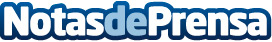 Prevenir los fallos en el disco duro y qué hacer ante ellos según QuilareLos fallos en sistemas de almacenamiento suponen más del 70% de las pérdidas de datosDatos de contacto:MartaNota de prensa publicada en: https://www.notasdeprensa.es/prevenir-los-fallos-en-el-disco-duro-y-que Categorias: Hardware E-Commerce Software Ciberseguridad http://www.notasdeprensa.es